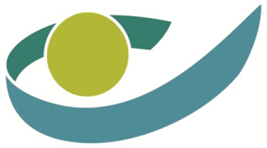 I N A M IInstitut National d'Assurance Maladie - InvaliditéDigitalisation de la procédure pour la communication des tarifs maximaux pour les suppléments de chambre et d’honorairesLes hôpitaux sont tenus de transmettre à l'INAMI les tarifs maximaux des suppléments d'honoraires en chambre individuelle repris dans le règlement général de l'hôpital en application de l'article 152, §2, quatrième alinéa, de la loi coordonnée sur les hôpitaux. En outre, en vertu de l'article 4, deuxième alinéa, de l'arrêté royal du 17 juin 2004 relatif à la déclaration d'admission à l'hôpital, les hôpitaux sont tenus de transmettre leurs modèles de déclaration d'admission. L'INAMI met ces données à la disposition des organismes assureurs.Afin de simplifier le processus et d'accroître la transparence des données dont dispose l'INAMI, après une phase de test auprès d'un certain nombre d'hôpitaux, l'INAMI mettra à la disposition des hôpitaux, à partir du 3 juillet 2023, l’application « HospiSup ».Dans cette application, les hôpitaux pourront indiquer leurs suppléments maximums de chambre et d'honoraires au niveau de l'hôpital, du site et/ou du service. Ceci tant pour l'hospitalisation classique que pour l'hospitalisation de jour. Ces informations seront envoyées automatiquement aux organismes assureurs dans une phase ultérieure (probablement à partir du mois d'août).Toute notification d'un supplément maximal dans l’application doit faire la distinction entre :- supplément pour chambre ou honoraires - supplément hôpital de jour ou hospitalisation classique- chambre individuelle ordinaire ou chambre de luxe (nom de travail temporaire pour chambre individuelle avec plus de confort)- trois niveaux possibles pour communiquer les suppléments : 1) le supplément maximal applicable au niveau de l'ensemble de l'hôpital.2) le supplément maximal applicable au niveau d'un campus hospitalier3) le supplément maximal applicable au niveau du service.Un supplément maximal "général" au niveau de l'hôpital doit toujours être communiqué. L'application prévoit que, dans un certain nombre de cas, il est possible de déroger à ce supplément "général", soit au niveau du campus, soit même au niveau d’un service. Pour l'instant, l'application ne prévoit pas d'autres exceptions (par exemple, des exceptions au sein d'un service). Si aucun maximum n'est indiqué au niveau d’un campus ou d’un service, le maximum général applicable à l'ensemble de l'hôpital s'applique.  Si un maximum est indiqué au niveau d’un campus, ce maximum prévaut sur le maximum "général". Si un maximum est indiqué pour un service spécifique, ce maximum a la priorité sur le maximum "général" ou, le cas échéant, sur le maximum indiqué pour un campus.Exemple pour le supplément d'honoraires :Dans cet exemple :au niveau de l'hôpital = 100 %.dérogation aux 100 % pour les campus A et B. Le campus C suit le supplément "général", car aucun supplément spécifique n'est prévu. Le campus C ne nécessite pas d'enregistrement dans l'application.dérogation au supplément général et aux suppléments au niveau du campus pour le service 260 : 200 % s'applique à l'ensemble de l'hôpital, à l'exception du campus B où il est de 150 %.Afin de permettre aux organismes assureurs de disposer de données actualisées et d’informer correctement leurs membres des suppléments maximaux en vue d’hospitalisations prévues, les tarifs maximaux doivent être introduits de manière proactive, en particulier au moins 14 jours avant l'entrée en vigueur des nouveaux tarifs.Les hôpitaux pourront accéder à l'application à partir du 3 juillet 2023. Le gestionnaire d’accès doit d'abord donner accès à l’application aux personnes autorisées (manuel ci-joint). Il est important de vérifier l'exactitude des taux maximaux dont dispose actuellement l’INAMI et qui figurent dans l’application. Si les données mentionnées ne sont pas correctes, l'hôpital doit demander l’adaptation à l'adresse mail hospit@riziv-inami.fgov.be en indiquant le niveau correct et la date de début. Toutes les nouvelles modifications et ajouts (campus, services) à partir du 3 juillet 2023 doivent être effectués par chaque hôpital dans l'application.Les questions techniques peuvent également être envoyées à l'adresse électronique mentionnée ci-dessus. Si, pour des raisons techniques, les hôpitaux ne sont pas en mesure de communiquer les adaptations via l'application, ces adaptations peuvent encore être demandées via l'adresse mail susmentionnée jusqu'à la fin du mois d'octobre 2023. L'administration les ajoutera alors à l'application elle-même.Encore pour information :Pour ce qui concerne les suppléments d'honoraires, un gel est toujours d'application en vertu de la convention collective du 12 mai 2022, conclue au sein de la CPNMH et déclarée de force obligatoire générale par l'AR du 20 juillet 2022. Les hôpitaux qui ne facturent pas de suppléments de chambre et d'honoraires ne doivent évidemment rien introduire dans l'application et ne doivent donc rien faire.Dès que l’hopital utilise cette application, l'envoi papier peut être arrêté. Toutefois, les déclarations d'admission peuvent toujours être demandées par l'INAMI ou le SPF SPSCAE. Ce nouveau mode de communication ne dispense pas l'hôpital de l'obligation de mentionner tous ses suppléments dans son Règlement général.Nous pensons avoir contribué à la simplification administrative et à la transparence grâce à cette initiative. Nous remercions les hôpitaux tests qui ont contribué à cette initiative.Le Fonctionnaire dirigeant,Mickaël DAUBIEDirecteur général des Soins de santéGestion d’accès à HospiSup par le gestionnaire d’accèsAccéder via le lien :Gestion des accès pour entreprises et organisations (socialsecurity.be)Choisir le bouton « Gestion des accès »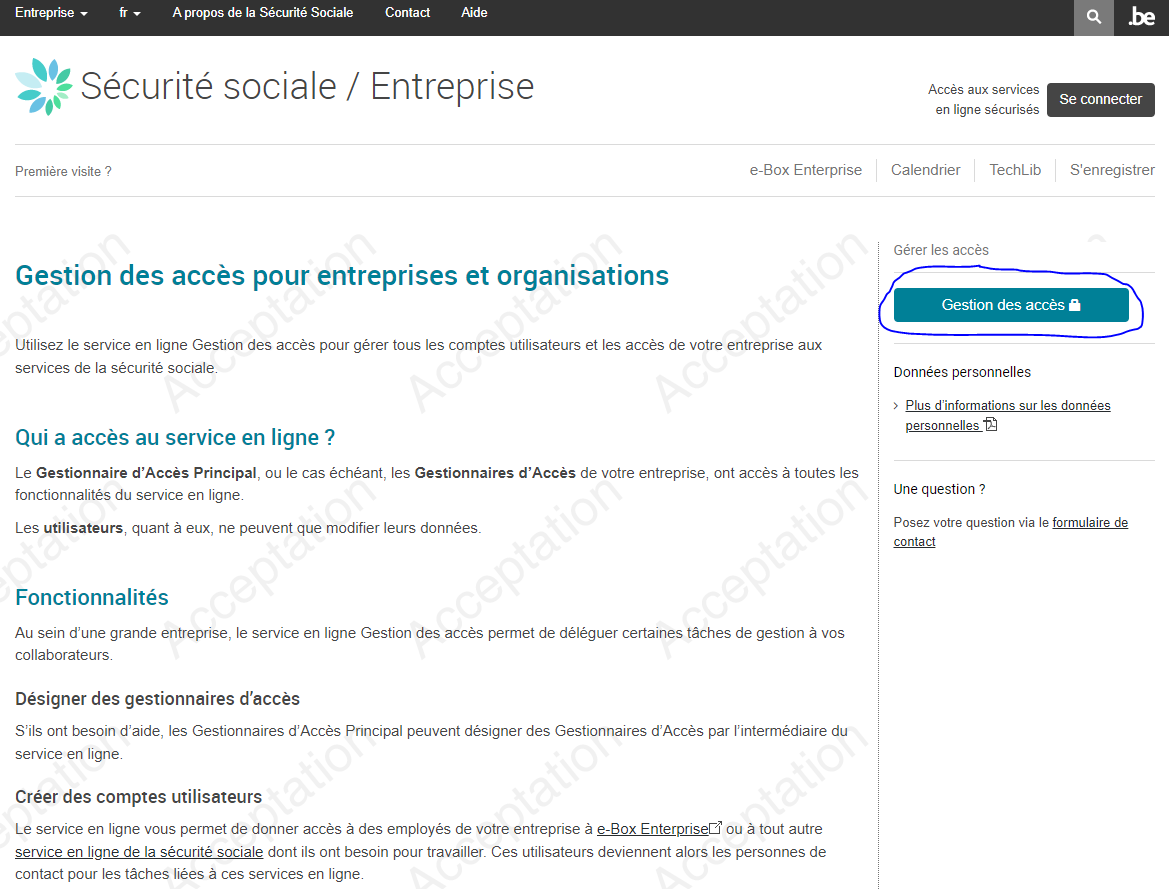 Choisir ensuite la méthode d’accès à utiliser pour se connecter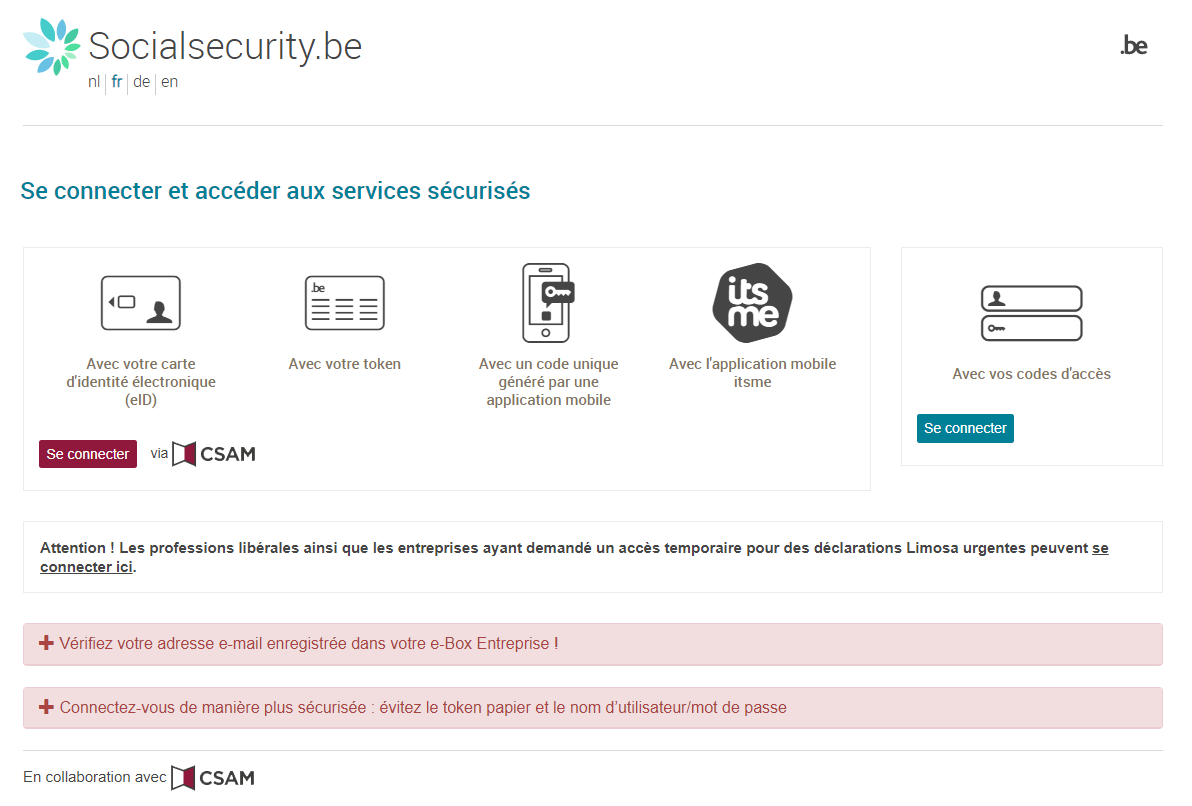 Après connexion, choisir éventuellement la bonne organisation et la bonne dénomination pour gérer les accès (responsable ou co-responsable) 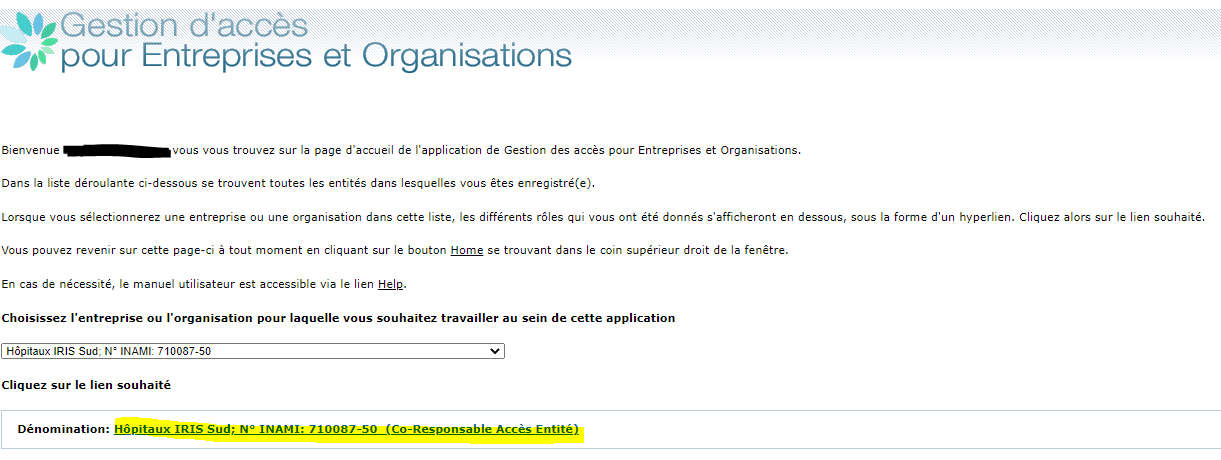 Choisir ensuite dans la liste des qualités : « Prestataire de soins : hôpital », activer éventuellement cette qualité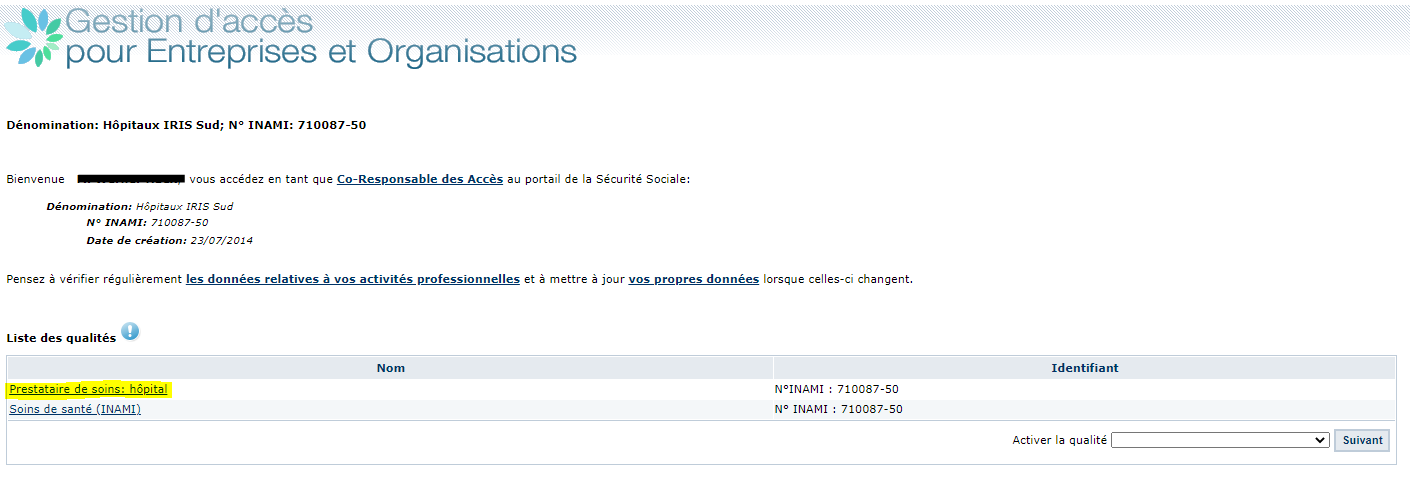 Si nécessaire ajouter un nouvel utilisateur via son NISS ou sélectionner un utilisateur existant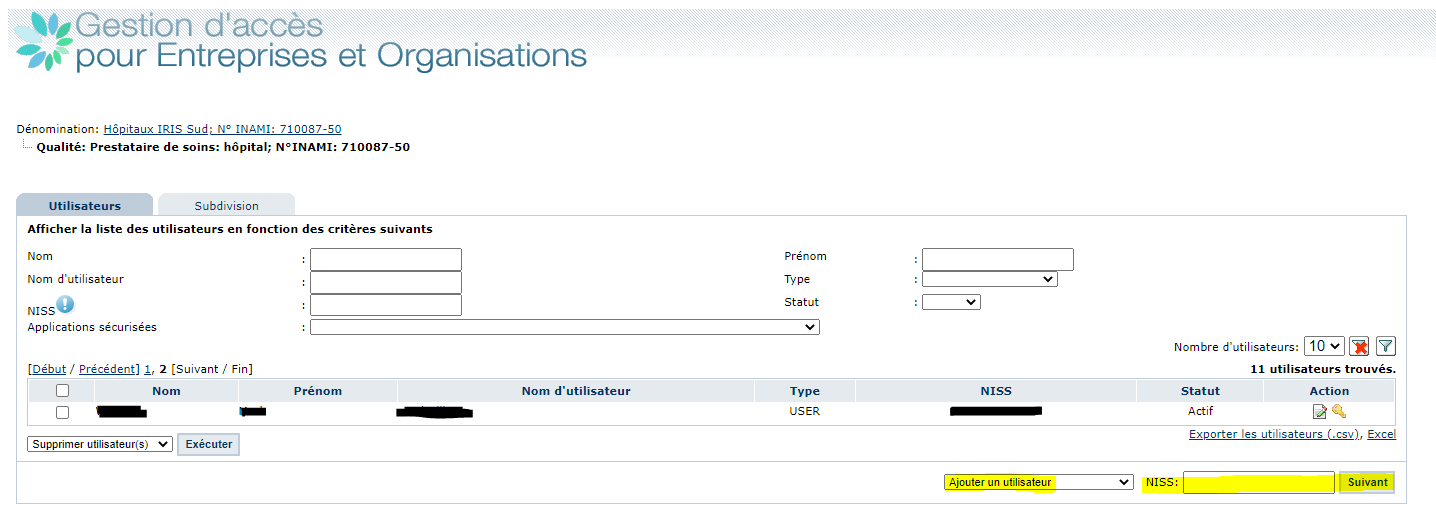 Si l’utilisateur est déjà mentionné dans la liste, vous devez cliquer sur la première icône sous « Action ».Lors de la vérification de l’identité de l’utilisateur, ajouter l’application «HospiSup» et enregistrer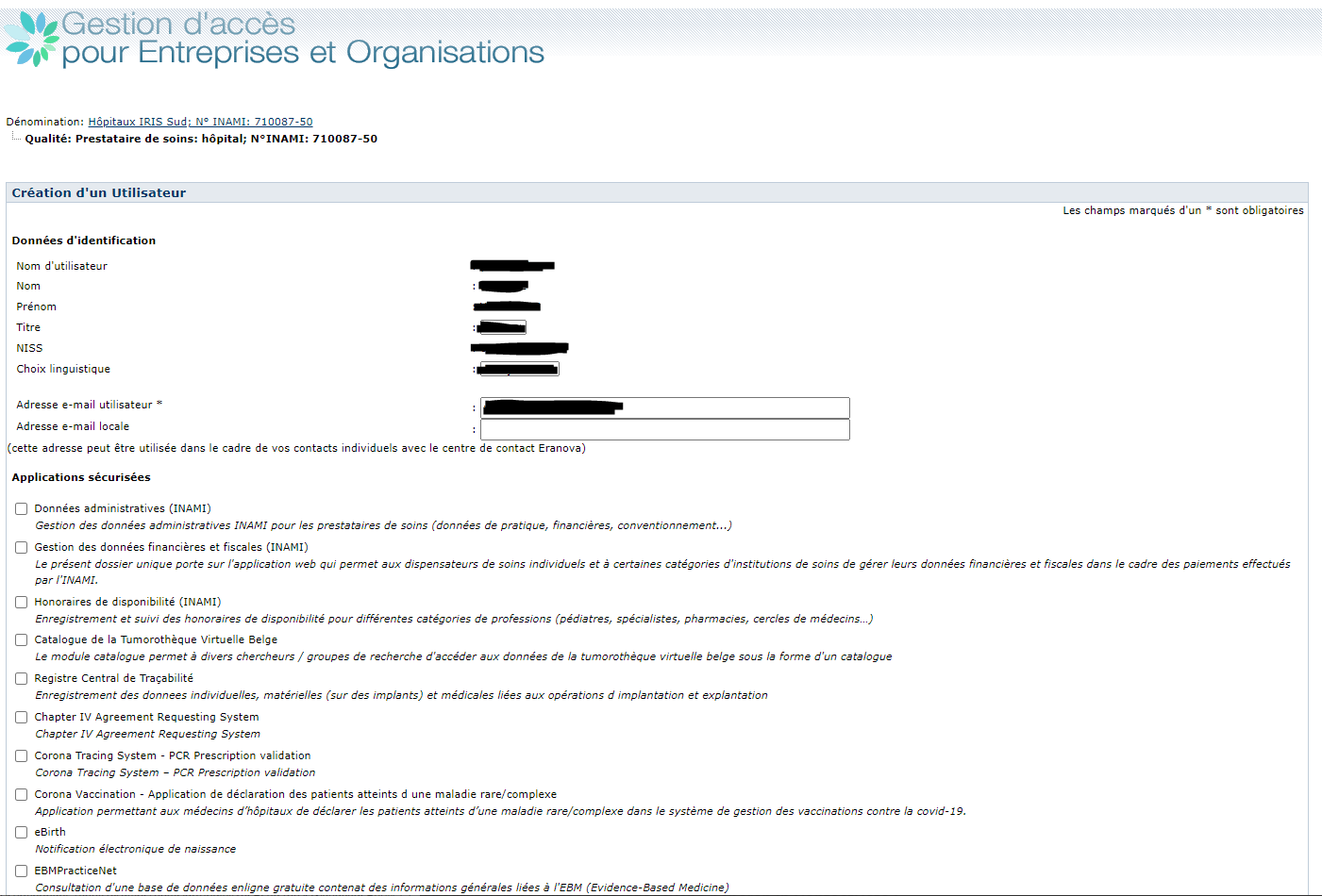 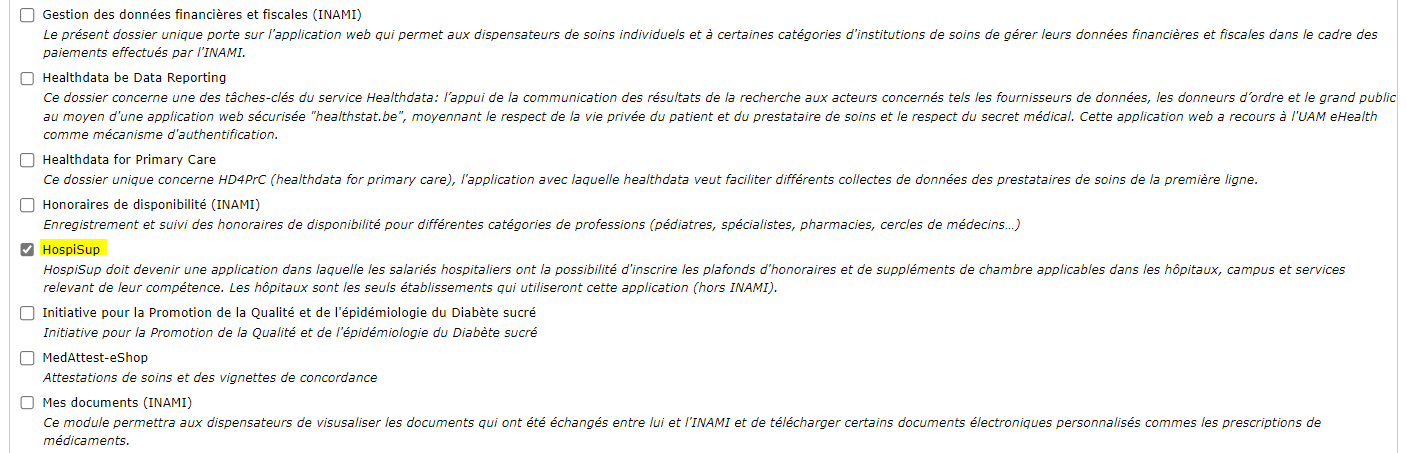 Et confirmer le choix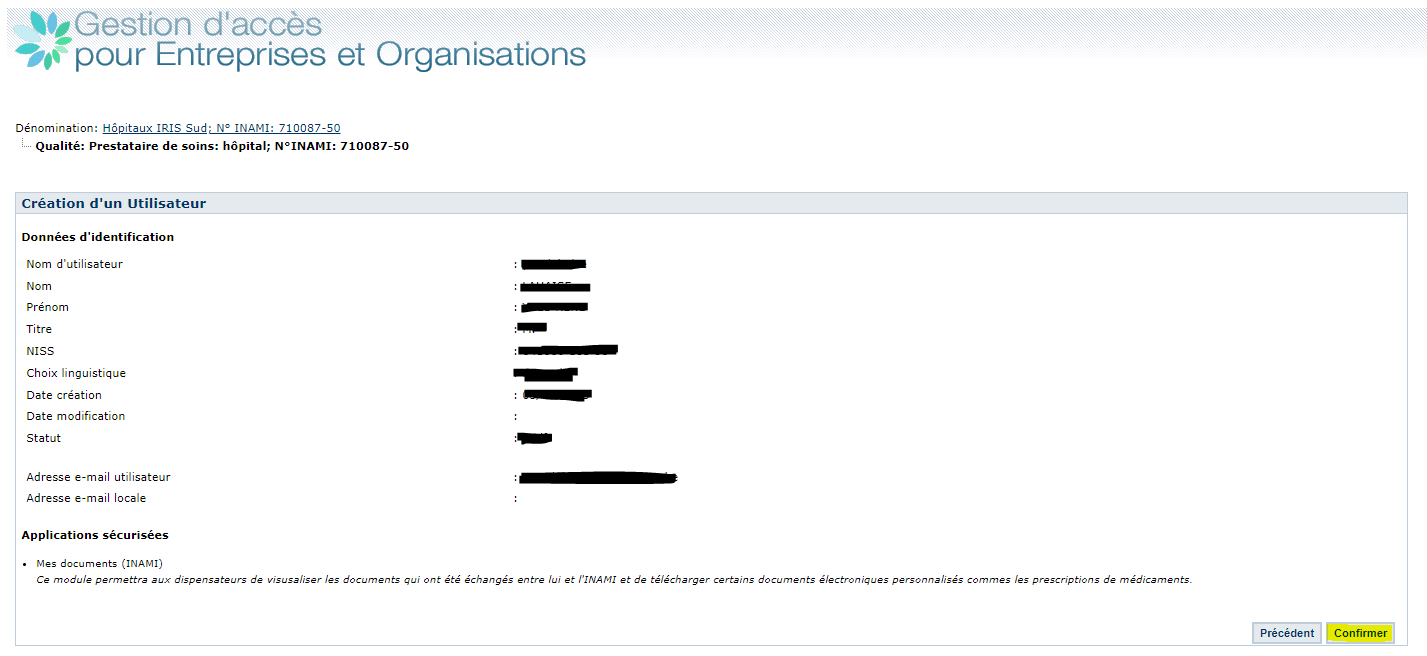 Attention, l’adaptation ne sera active qu’après un petit délai de maximum 20 minutesGestion d’accès à HospiSup par l’utilisateurAccéder via le lien :https://ondpapp08.riziv.fgov.be/MyPortalFrontOffice/Lors de la procédure de connexion, bien prendre la connexion en tant que citoyen et choisir le profil correspondant à votre hôpital (celui pour lequel les étapes précédentes ont été réalisées par le gestionnaire d’accès de votre hôpital).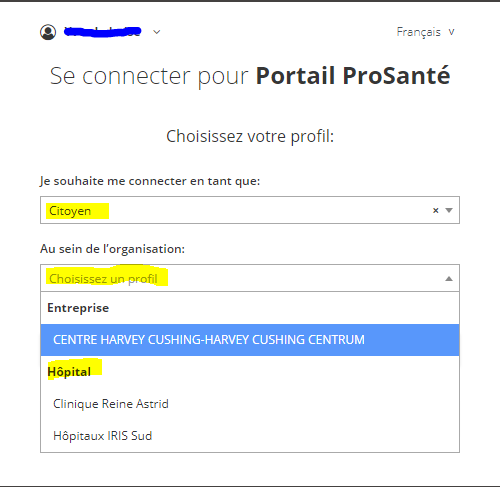 Vous arrivez alors dans le portail PROSANTE à votre nom et pour l’hôpital et dans les boutons en bas de l’écran, vous pouvez choisir l’application HospiSup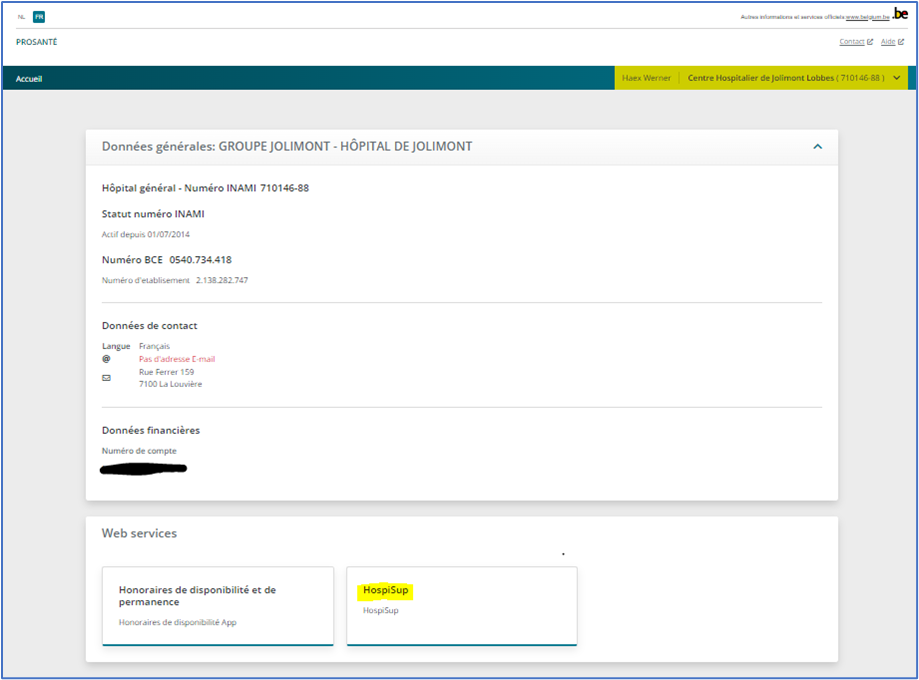 Etape temporaire: reconnectez-vous via les écrans de l’étape 1Sélectionnez à nouveau citoyen et ignorez le message d'erreurSélectionnez ensuite l'hôpitalCette étape temporaire est due à un interrupteur dans le système d'accès et disparaîtra à terme.Service des Soins de SantéCorrespondant Direction établissements et services de soinsTél. : 02/739.73.94E-mail : hospit@riziv-inami.fgov.be E-mail : hospit@riziv-inami.fgov.be E-mail : hospit@riziv-inami.fgov.be Nos références : Circ-hop-2023-7-Circ. Psy-2023-3Bruxelles, le 28 juin 2023Au niveau de l’hôpitalAu niveau du campusAu niveau du service100 %150 % pour campus A75 % pour campus BPas de supplément spécifique pour campus C200 % pour maternité (260)150 % pour maternité (260) campus B